Téma týždňa: Pri potokuTýždeň: 18.5.2020 – 22.5.2020Pondelok: Pláva kačka po jazere......Milé deti, dnes si vypočujete pesničku Pláva kačka po jazere – Spievankovo     1....(prosím rodičov, aby túto pesničku vyhľadali na youtube).Pri počúvaní pesničky si všímajte živočíchy, o ktorých sa spieva v pesničke.Môžete si aj zatancovať .Úloha: v pracovnom liste – príloha 1, nájdi a vyfarbi tie živočíchy, o ktorých sa spievalo v pesničke.Nápoveda:  káčer má krajšie perie – je farebnejší, ako kačka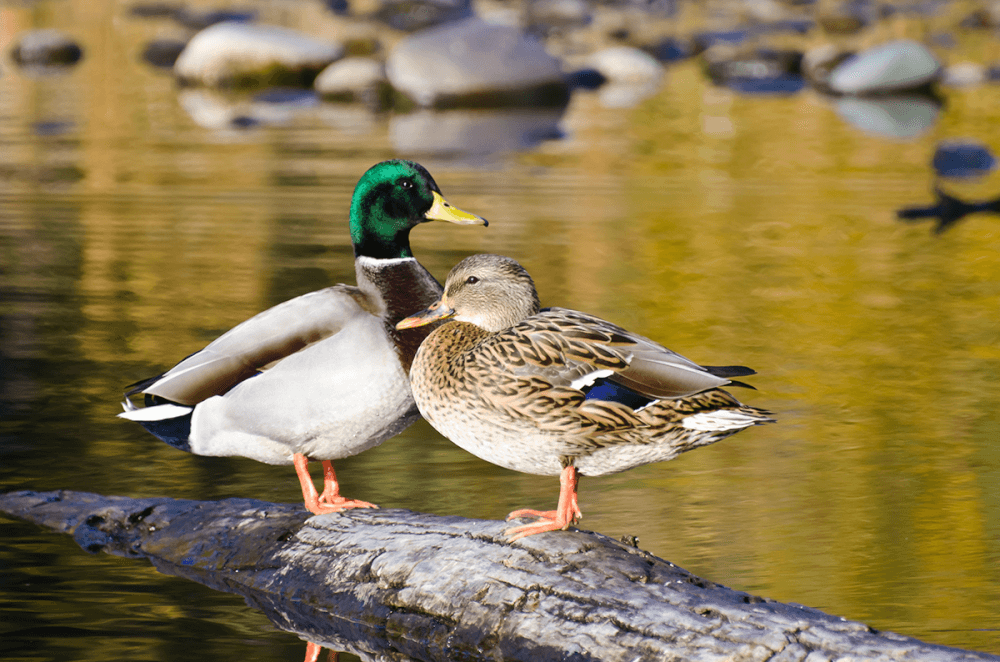 Príloha 1                                                           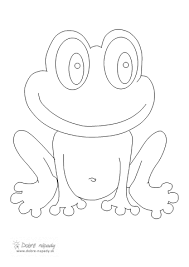 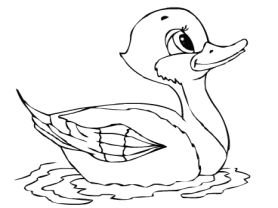 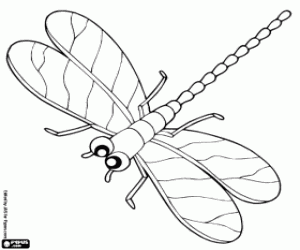 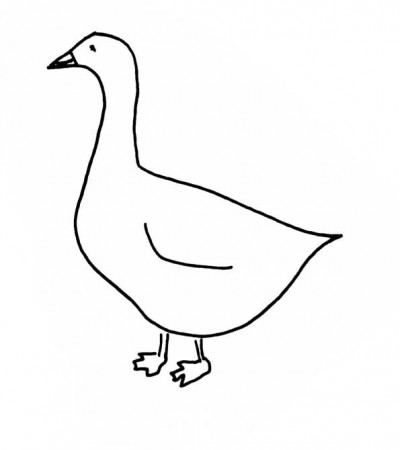 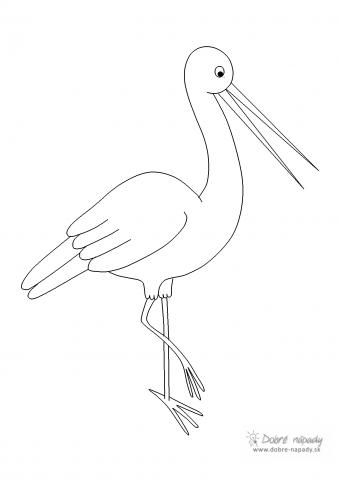 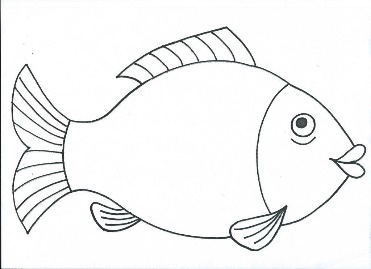 Utorok: Kde žiješ?Dnes deti, budete musieť pomôcť živočíchom nájsť správne miesto ich výskytu,  kde môžete vidieť tohto živočícha v prírode.Budete potrebovať: nožnice, farbičky, lepidloPri potoku, alebo v potoku žijú tieto živočíchy: žaba, ryba, bocian, vážka, kačka,  (príloha 1).Obrázky si vyfarbi a vystrihni.Tvojou úlohou bude roztriediť tieto živočíchy a nalepiť ich na správne miesto (príloha 2), podľa toho kde sa vyskytujú. Pracovný list z prílohy 2, si môžeš nalepiť na väčší výkres, ktorý si otočíš na výšku a až tak nalepíš všetky živočíchy.Príloha 1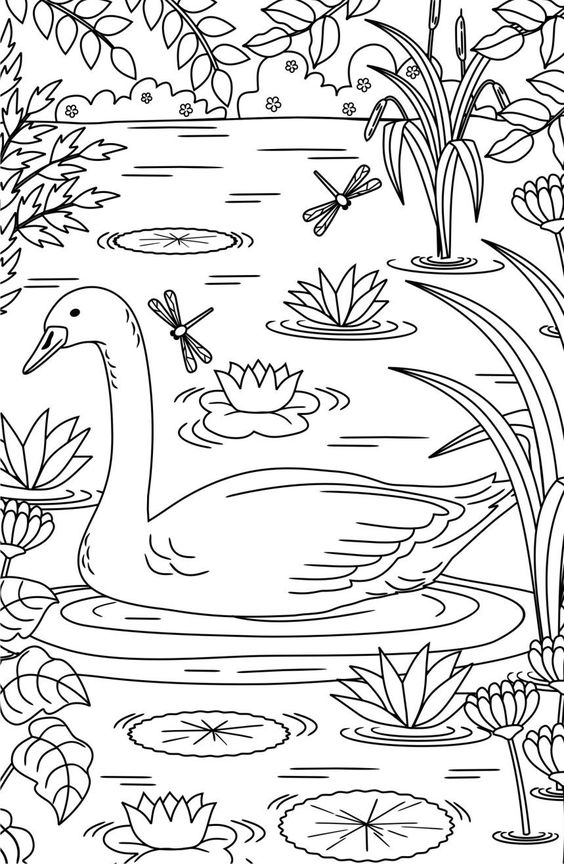 Streda: Pomýlené rybkyMilé deti, dnes budete musieť pomôcť rybkám, ktoré sa pomýlili a odplávali z rybníka.V prílohe sú rybky, ktoré plávajú vpravo, ale aj vľavo. Úloha: vyfarbi len tie rybky, ktoré plávajú vpravo, takým smerom ako to naznačuje vyfarbená rybka v hornej časti pracovného listu v prílohe 1.Príloha 1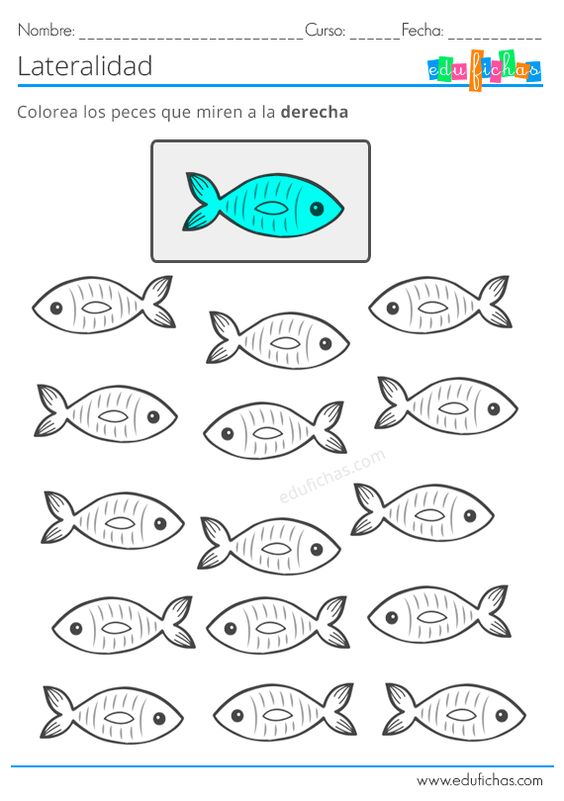 Štvrtok: ŽabkaDnes sa pokúsite milé deti, nakresliť žabku. Budete potrebovať: Výkres, farbičkyNajprv si rozcvičíte rúčky, kreslením na veľkom formáte papiera. Nakreslíte také čmáranice.V prílohách 1,2  sú žabka a kačička. Najprv pospájajte prerušované čiarky do súvislej čiary a obrázok si vyfarbíte.V prílohách  3,4 sú nakreslená žabka a  názorná ukážka kreslenia žabky. Postupujte podľa predlohy v prílohe 4 a určite sa vám takáto žabka podarí. Nakreslite viacej žabiek a keďže my už vieme, že žabky žijú pri vode, tak dotvorte kreslením vodu, a okolie potoka.Príloha 1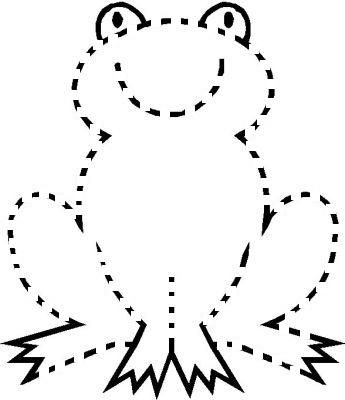 Príloha 2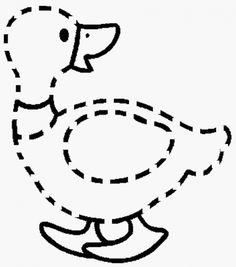 Príloha 3 - tak, a toto je naša žabka, ktorú sa pokúsite nakresliť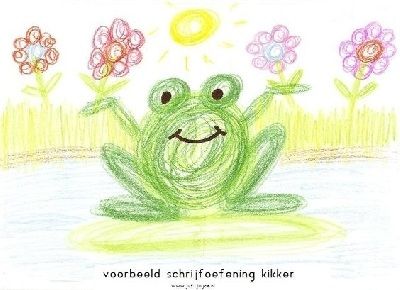 Príloha 4 – postup kreslenia žabky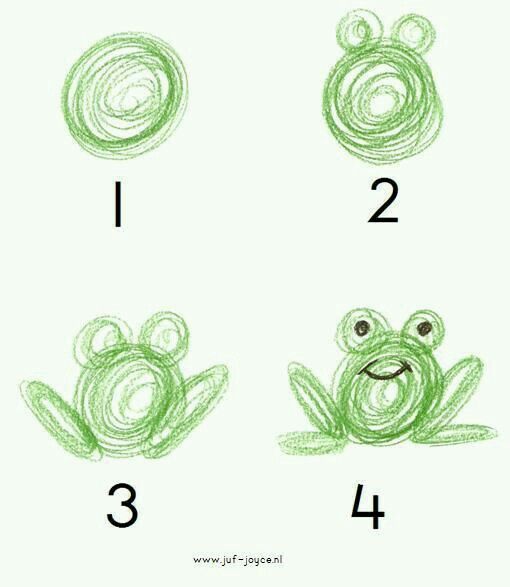 Piatok: Zábavné kreslenie so žabkouDnes som si pre vás milé deti pripravila niekoľko pracovný listov, ktoré môžete vypracovať a vyfarbiť.Pri vyfarbovaní nezachádzame za čiaru!Príloha 1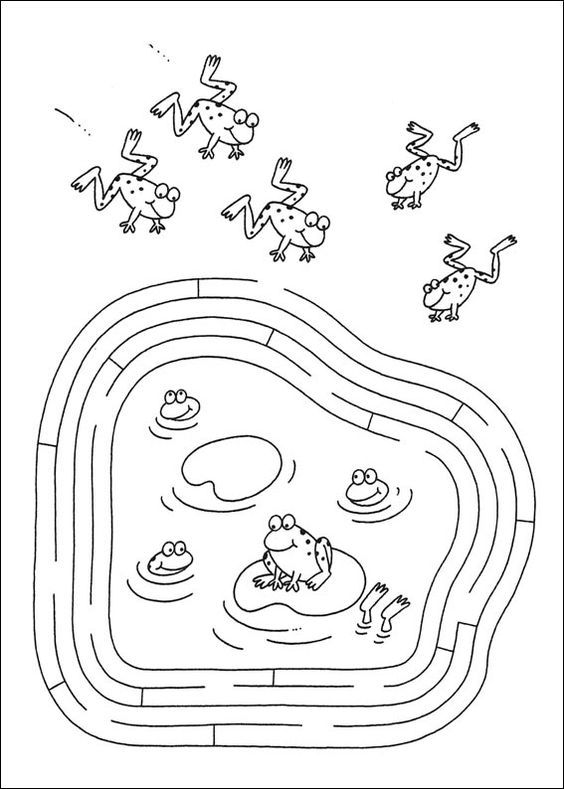 Príloha 2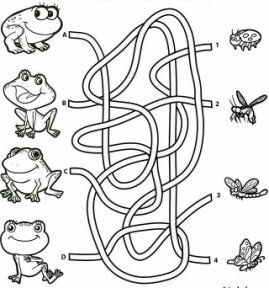 Príloha 3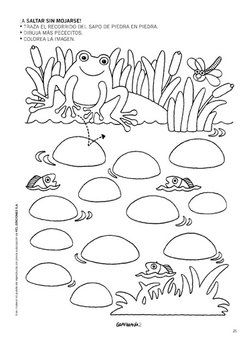 Príloha 4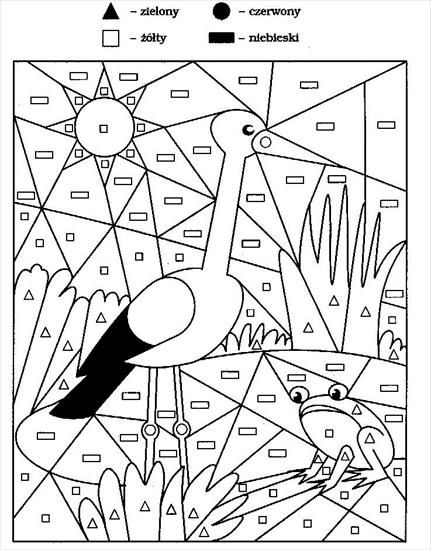 